REPUBLIQUE ALGERIENNE DEMOCRATIQUE ET POPULAIRE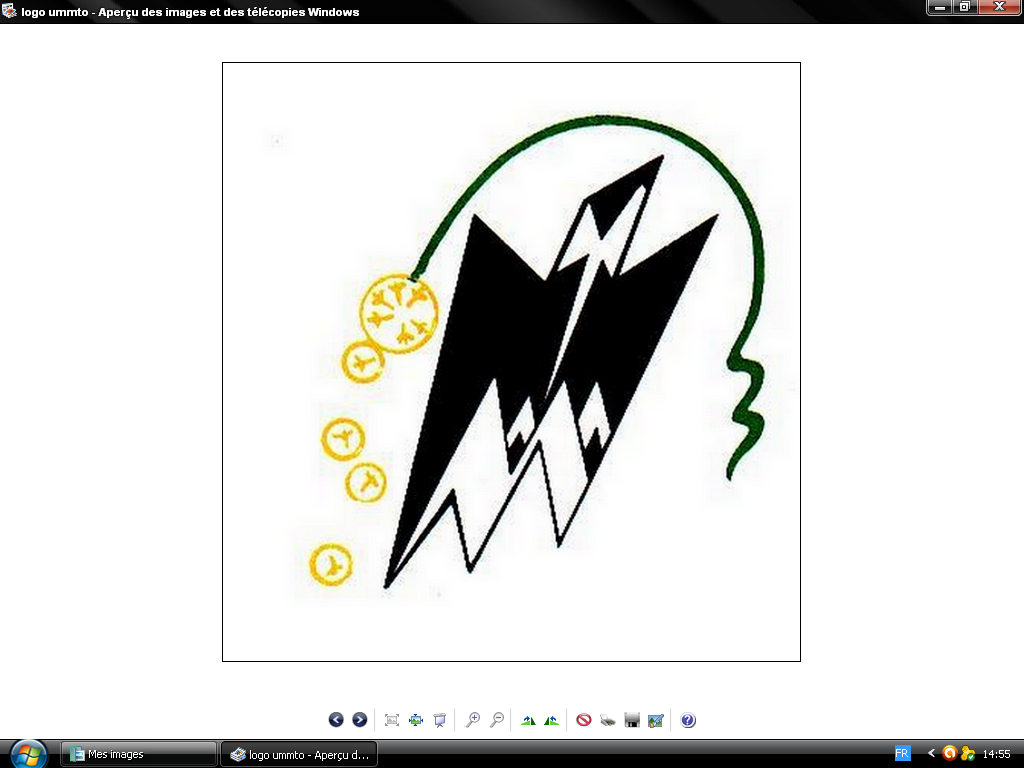 LISTE DES PERSONNELS ATS SELECTIONNES POUR LA FORMATION DE PERFECTIONNEMENTA L’INPED AU TITRE DE L’EXERCICE 2018             Le Chef de Service de la Formation,  	          du Perfectionnement et du RecyclageN°Thème de formationPlaces ouvertesNom et prénomsGradestructureNbre de candidatspar thème01Nouveau codedes marchés publics, contrats et cahierdes charges19MALLEMI SofianeAdmFSECSG01Nouveau codedes marchés publics, contrats et cahierdes charges19SLIMANE ALI  HamamaAdmFDSP01Nouveau codedes marchés publics, contrats et cahierdes charges19CHABI             SamiaAdmFS01Nouveau codedes marchés publics, contrats et cahierdes charges19HASSOUN  FadhilaAdm AnalSDMM01Nouveau codedes marchés publics, contrats et cahierdes charges19KEBDI  ZohirCAPFSHS01Nouveau codedes marchés publics, contrats et cahierdes charges19LAMOURI  KarimAdmFGC01Nouveau codedes marchés publics, contrats et cahierdes charges19HACHEMANI YaminaAtta.Princ.AdmFSBSA01Nouveau codedes marchés publics, contrats et cahierdes charges19HAMROUN  HakimaAdmPlanification01Nouveau codedes marchés publics, contrats et cahierdes charges19HAMMOUDI  FarizaArch.PincPlanification01Nouveau codedes marchés publics, contrats et cahierdes charges19AIT MAUR   FaridaArch.PincPlanification01Nouveau codedes marchés publics, contrats et cahierdes charges19LAMALI  Malika    ép. DJABRICAPPlanification01Nouveau codedes marchés publics, contrats et cahierdes charges19BERZANE  DjouherAdmSDPF/ Formation01Nouveau codedes marchés publics, contrats et cahierdes charges19BOUKHALFA  RezkiCAPFM01Nouveau codedes marchés publics, contrats et cahierdes charges19KLALECHE  HamidAdmFGEI01Nouveau codedes marchés publics, contrats et cahierdes charges19DAID     DjedjigaAdmCommiss.Marchés01Nouveau codedes marchés publics, contrats et cahierdes charges19FERTANE  AhceneAss.AdmSDBC01Nouveau codedes marchés publics, contrats et cahierdes charges19BOUMAZA  LamiaAdm.PrincSDBC01Nouveau codedes marchés publics, contrats et cahierdes charges19CHEKDENE  BayaAdmSDACS01Nouveau codedes marchés publics, contrats et cahierdes charges19HADDAD Nouara  ép. YAHIAOUIAss.AdmAg. Comptable02Créationet personnalisation de site Web avec le CMS Wordpress16BAKHOUCHE  HakimaTS InfoFSECSG02Créationet personnalisation de site Web avec le CMS Wordpress16REZZOUG      Faïza      Ing1.InfoFLL 02Créationet personnalisation de site Web avec le CMS Wordpress16HADJILI/MAMMAR Karima Ing1. InfoFDSP02Créationet personnalisation de site Web avec le CMS Wordpress16TAMADNA/BAKHTAOUI GhenimaAss.Ing1InfoFS02Créationet personnalisation de site Web avec le CMS Wordpress16DIFALLAH  SamirTS. InfoFSHS02Créationet personnalisation de site Web avec le CMS Wordpress16MECHERRI Abed NacerAss.Ing1InfoFGC02Créationet personnalisation de site Web avec le CMS Wordpress16RABET     MENOUARTS. InfoF.M02Créationet personnalisation de site Web avec le CMS Wordpress16MAIDI     NassimaAss.Ing1InfoCentre Réseaux02Créationet personnalisation de site Web avec le CMS Wordpress16BANDOU  KatiaIng.Etat.InfoCentre Réseaux02Créationet personnalisation de site Web avec le CMS Wordpress16KOLLI    NoraIng1. InfoCentre Réseaux02Créationet personnalisation de site Web avec le CMS Wordpress16CHEKLAT    Saïd     TS. InfoVRELX02Créationet personnalisation de site Web avec le CMS Wordpress16MANSOUR      DjamilaIng.InfoVRELX02Créationet personnalisation de site Web avec le CMS Wordpress16HAMOUANI      NassimaIng. InfoVRP02Créationet personnalisation de site Web avec le CMS Wordpress16BENBRAHIM          NabilaIng.InfoCab. Recteur02Créationet personnalisation de site Web avec le CMS Wordpress16AOUDJ      AzouaouIng.Princ.InfoFGEI02Créationet personnalisation de site Web avec le CMS Wordpress16GADA   Salima Ing1InfoFSBSA03Communicationet orientation dans les Servicesde scolarité18ABELA RedouaneAtta.Princ.AdmFSECSG03Communicationet orientation dans les Servicesde scolarité18BRIKI  Fatma TS.InfoFSECSG03Communicationet orientation dans les Servicesde scolarité18GUERRAS/ADNANE ZohraAtta.Princ.AdmFLL03Communicationet orientation dans les Servicesde scolarité18TOUZOUTI   YahiaFDSP03Communicationet orientation dans les Servicesde scolarité18KHELIFAOUI  MouloudAtta.Princ.AdmFS03Communicationet orientation dans les Servicesde scolarité18DEHAK  RezikaAdmFGC03Communicationet orientation dans les Servicesde scolarité18LAMAMRI  AkilaAdm.PrincFSHS03Communicationet orientation dans les Servicesde scolarité18CHIOUKH   OubelkacemAtta.Princ.AdmFSHS03Communicationet orientation dans les Servicesde scolarité18TIMHADJELT HamidAdmFSBSA03Communicationet orientation dans les Servicesde scolarité18MEGDAD      ZahiaAtta.Princ.AdmFSBSA03Communicationet orientation dans les Servicesde scolarité18SOUKI/ TOUMI  NadiaAdm. ConsFM03Communicationet orientation dans les Servicesde scolarité18MEDJKANE  Nadia   ép. MOULOUELAtta.Princ.AdmFGEI03Communicationet orientation dans les Servicesde scolarité18HADJEBAR/ SEMMANI SalihaAdmISFC03Communicationet orientation dans les Servicesde scolarité18MOUSSI   KarimaAtta.Princ.AdmISFC03Communicationet orientation dans les Servicesde scolarité18ABDELLI/CHALAH  HanaAdmISAT03Communicationet orientation dans les Servicesde scolarité18BOFATIS    NoraAdmISAT03Communicationet orientation dans les Servicesde scolarité18YATAGHANE   DjedjigaAtta.Princ.AdmVRP03Communicationet orientation dans les Servicesde scolarité18BOUTORA  Hakima  ép. AMMOURAss.Ing.InfoVRP04La collection numérique : Constructionet déploiement13AMROUN/BRAIK DjouherAss.BUFSECSG04La collection numérique : Constructionet déploiement13KARA/TADJER  NabilaAss.BUFLL04La collection numérique : Constructionet déploiement13FALI  FouadAtta.BU N1FDSP04La collection numérique : Constructionet déploiement13KACI  AMER  MalikAtta.BU N1FS04La collection numérique : Constructionet déploiement13AMROUCHE   Krima  ép. DEMRIAtta.BU N1ISFC.04La collection numérique : Constructionet déploiement13SAAD  LyndaAtta.BU N2FGC04La collection numérique : Constructionet déploiement13YOUSFI  KassiaIng.InfoCentre Réseaux04La collection numérique : Constructionet déploiement13ALI  SofianeAtta. BU N 2FFSHS04La collection numérique : Constructionet déploiement13DJAROUN   HassèneAtta. BU N 2FGEI04La collection numérique : Constructionet déploiement13YAHIAOUI/HAKEM  SadjiaAtta. BU N 2B. Centrale04La collection numérique : Constructionet déploiement13LALLAM  FaridaAtta.BU N1B. Centrale04La collection numérique : Constructionet déploiement13BOUAMARA  SouadAtta.BU N1B. Centrale04La collection numérique : Constructionet déploiement13SID  Youcef Ass.BUB. Centrale05Gestiondes RessourcesHumaines14DJOUDER  Yasmina ép. BERRAZAtta.Princ.AdmFSECSG05Gestiondes RessourcesHumaines14TOULAIT   SoniaAtta.Princ.AdmFLL05Gestiondes RessourcesHumaines14MADIOU   NabilaIng.InfoFS05Gestiondes RessourcesHumaines14SOUKI   MoussaAdmFGC05Gestiondes RessourcesHumaines14MOUHEB  BoualemAdm.PrincFSHS05Gestiondes RessourcesHumaines14ATHMANI Khalida épouse SAADAAtta.Princ.AdmFSBSA05Gestiondes RessourcesHumaines14LAREK         MezianeTS. InfoFM05Gestiondes RessourcesHumaines14AIFOUNI/ SIACI NacéraAdmSDPF/ATS05Gestiondes RessourcesHumaines14MELLAL/ ZAKHMI TitemAdm.PrincSDPF/ATS05Gestiondes RessourcesHumaines14BOURAS/MOUSSOUNI  SamiaAtta.Princ.AdmSDPF/ATS05Gestiondes RessourcesHumaines14BENHOCINE  LydiaAtta.Princ.AdmSDPF/ATS05Gestiondes RessourcesHumaines14LARRAS  SalahAdmSDPF/ENS05Gestiondes RessourcesHumaines14TIHAMOUNINE  ToufikAdm.PrincSDPF/ENS05Gestiondes RessourcesHumaines14IDDIR/ MOUSSOUNI  KahinaAdmSDPF/ENS06Hygiène Sécurité Environnement dans les Laboratoires PédagogiquesUniversitaires13BOUANEM    Malika Ing.Prin.LabosFSBSA06Hygiène Sécurité Environnement dans les Laboratoires PédagogiquesUniversitaires13OUKRINE      Smail	TS.LabosFSBSA06Hygiène Sécurité Environnement dans les Laboratoires PédagogiquesUniversitaires13TABET               NadiaIng. LabosFSBSA06Hygiène Sécurité Environnement dans les Laboratoires PédagogiquesUniversitaires13ABDELLI          InesseIng. LabosFSBSA06Hygiène Sécurité Environnement dans les Laboratoires PédagogiquesUniversitaires13OUHOCINE       DjedjigaAtt. LabosFSBSA06Hygiène Sécurité Environnement dans les Laboratoires PédagogiquesUniversitaires13AHMED ZAID   AmarIng.Prin.LabosFGC06Hygiène Sécurité Environnement dans les Laboratoires PédagogiquesUniversitaires13MEDJBER          FadhilaIng. LabosFGC06Hygiène Sécurité Environnement dans les Laboratoires PédagogiquesUniversitaires13MENGUELTI      BilalIng.Prin.LabosFS06Hygiène Sécurité Environnement dans les Laboratoires PédagogiquesUniversitaires13BOUABDALLAH     SalihaIng..LabosFS06Hygiène Sécurité Environnement dans les Laboratoires PédagogiquesUniversitaires13MOUFFOK/  BERKOUN KarimaIng.Prin.LabosFM06Hygiène Sécurité Environnement dans les Laboratoires PédagogiquesUniversitaires13HEDJEM   ZohraIng..LabosFM06Hygiène Sécurité Environnement dans les Laboratoires PédagogiquesUniversitaires13KHORSI   AkliIng.Prin.LabosFGEI06Hygiène Sécurité Environnement dans les Laboratoires PédagogiquesUniversitaires13AMARA   KhoukhaIng.Prin.LabosFGEI